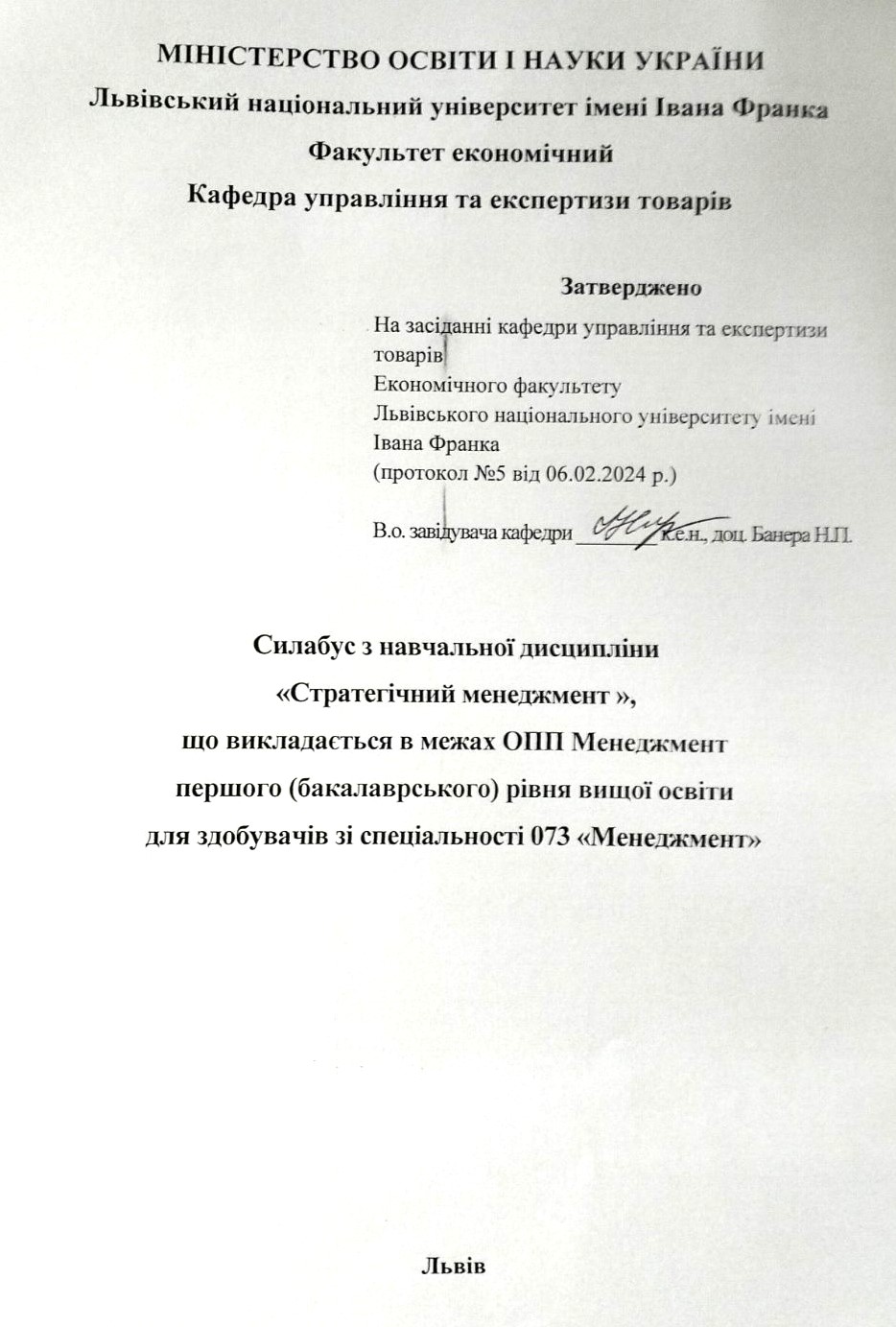 *Схема курсуденна форма навчанняНазва дисципліниСтратигічний менеджментАдреса викладання дисципліним. Львів, вул. Дж. Вашингтона, 5аФакультет та кафедра, за якою закріплена дисциплінаЕкономічний факультетКафедра управління та експертизи товарівГалузь знань, шифр та назва спеціальностіУправління та адміністрування073 «Менеджмент»Викладач дисципліниЛевицька Ольга Миколаївна, кандидат економічних наук, доцент, доцент кафедри управління та експертизи товарівКонтактна інформація викладачівolgalevytska70@gmail.comКонсультації з питань навчання по дисципліні відбуваютьсяОчні консультації: в день проведення лекцій/практичних занять (за попередньою домовленістю). Он-лайн консультації: через Zoom,  для погодження часу необхідно написати на електронну пошту викладачевіСторінка дисципліниІнформація про дисциплінуКурс розроблено таким чином, щоб засвоїти теоретичні основи стратегічного управління організацією та навчитись застосовувати отримані теоретичні знання в практичній діяльності.Коротка анотація дисципліниДисципліна «Логістика» є вибірковою дисципліною здобувача як складова поглиблення знань зі спеціальності 073 «Менеджмент» для освітньо-професійної програми з підготовки бакалавра, викладається у 8-му семестрі в обсязі 3 кредитів (за Європейською кредитно-трансферною системою ECTS)Мета та цілі дисципліниМетою є формування у майбутніх фахівців галузі готельної та ресторанної справи  належних практичних вмінь і навичок застосування універсального інструментарію розробки і застосування комплексу спеціальних знань і вмінь стратегічного управління підприємствами туристичного і готельно-ресторанного комплексу; формування системного мислення та комплексу спеціальних знань і вмінь з стратегічного управління організаціями у сфері туристичного і готельно-ресторанного бізнесу. Ціль- засвоїти теоретичні основи стратегічного управління організацією та навчитись застосовувати отримані теоретичні знання в практичній діяльності.Література для вивчення дисципліни    1. Василенко В.А., Ткаченко Т.І. Стратегічне управління. Навчальний посібник. – К.: Центр навчальної літератури, 2014. – 400 с.    2. Кіндрацька Г.І. Стратегічний менеджмент: Навч. посіб. - К.: Знання, 2016. – 366с.   3. Герасимчук В.Г. Стратегічне управління підприємством. Графічне моделювання: Навчальний посібник. - К.: КНЕУ, 2010. - 360 с: іл. (5 екз)    4. Тарнавська Н., Напора О. Стратегічний менеджмент: практикум. Навчальний посібник. – Тернопіль: Карт-бланш, К.: Кондор, 2008. – 287 с.      5. Скібіцький О.М. Стратегічний менеджмент: Навчальний посібник.- К.: Центр навчальної літератури, 2016. – 312 с.   6. Любанова Т.П., Мясоедова Л.В., Олейникова u1070 Ю.А. Стратегическоепланирование на предприятии: Учебноепособие. - М.: «Издательство ПРИОР», 2011.-272 с.        7. Шершньова З. Є. Стратегічне управління: Підручник. — 2-ге вид., перероб. і доп. — К.: КНЕУ, 2014. — 699 с.Обсяг курсуЗагальний обсяг курсу – 90 годин:– на денній формі навчання: 32 години аудиторних занять, з них лекції – 16 год., практичні та семінарські заняття – 16 год. і 58 годин самостійної роботи;– на заочній формі навчання: 8 годин аудиторних занять, з них лекції – 4 год., практичні заняття – 4 год. і 82 годин самостійної роботиОчікувані результати навчанняСпеціальні (фахові, предметні) компетентності:1) Здатність визначати та описувати характеристики організації.2) Здатність аналізувати результати діяльності організації, зіставляти їх з факторами впливу зовнішнього та внутрішнього середовища.3) Здатність визначати перспективи розвитку організації.4) Вміння визначати функціональні області організації та зв'язки між ними.5) Здатність управляти організацією та її підрозділами через реалізацію функцій менеджменту.6) Здатність обирати та використовувати сучасний інструментарій менеджменту.7) Здатність планувати діяльність організації та управляти часом.8) Здатність аналізувати й структурувати проблеми організації, формувати обґрунтовані рішення.Програмні результати навчання: 1) Формулювати, аналізувати та синтезувати рішення науковопрактичних проблем.2) Розробляти соціально-економічні проекти та систему комплексних дій щодо їх реалізації з урахуванням їх цілей, очікуваних соціально-економічних наслідків, ризиків, законодавчих, ресурсних та інших обмежень.3)Обирати ефективні методи управління економічною діяльністю, обґрунтовувати пропоновані рішення на основі релевантних даних та наукових і прикладних досліджень.4) Приймати ефективні рішення за невизначених умов і вимог, що потребують застосування нових підходів, методів та інструментарію соціально-економічних досліджень.5) Обґрунтовувати управлінські рішення щодо ефективного розвитку суб’єктів господарювання, враховуючи цілі, ресурси, обмеження та ризики.6) Розробляти сценарії і стратегії розвитку соціально-економічних систем.Ключові словаСтратигічний менеджмент, управління, підприємство, стратегії управління, стратегічне моделювання, стратегічне планування.Формат курсуОчний / заочнийТемиПодано у формі СХЕМИ КУРСУ*Підсумковий контроль, формаЕкзамен в кінці семеструПререквізитиДля вивчення курсу здобувачі потребують базових знань з дисциплін  «Організація торгівлі», «Комерційна діяльність», «Маркетинг», , «Економіка підприємства»Навчальні методи та техніки, які будуть використовуватись під час викладання курсуЛекції та практичні/семінарські заняття в аудиторії, самостійна робота, презентаціяНеобхідне обладнанняПроектор, інформаційно-комп’ютерне забезпечення, пакет програмних продуктів Microsoft OfficeКритерії оцінювання (окремо для кожного виду навчальної діяльності)Оцінювання проводиться за 100-бальною шкалою. Бали нараховуються за наступним співвідношенням:практичні, семінарські/самостійні тощо: 40% семестрової оцінки; максимальна кількість балів 40;контрольні заміри (індивідуальні завдання): 10% семестрової оцінки; максимальна кількість балів 10;іспит: 50% семестрової оцінки; максимальна кількість балів.Письмові роботи: очікується, що студенти виконають декілька видів письмових робіт (практичні завдання, доповіді та їх обговорення). Академічна доброчесність: очікується, що роботи здобувачів будуть їх оригінальними дослідженнями чи міркуваннями. Відсутність посилань на використані джерела, фабрикування джерел, списування, втручання в роботу інших студентів становлять, але не обмежують, приклади можливої академічної доброчесності. Виявлення ознак академічної недоброчесності в письмовій роботі здобувача є підставою для її незарахування викладачем, незалежно від масштабів плагіату чи обману. Відвідування занять є важливою складовою навчання. Очікується, що всі здобувачі відвідають усі лекції і практичні заняття курсу. Здобувачі повинні інформувати викладача про неможливість відвідати заняття. У будь-якому випадку здобувачі зобов’язані дотримуватися усіх строків, визначених для виконання усіх видів письмових робіт, передбачених курсом. Література. Уся література, яку здобувачі не зможуть знайти самостійно, буде надана викладачем виключно в освітніх цілях без права її передачі третім особам. Здобувачі заохочуються до використання також й іншої літератури та джерел, яких немає серед рекомендованих.Політика виставлення балів. Враховуються бали, набрані на поточному тестуванні, самостійній роботі та бали підсумкового тестування. При цьому обов’язково враховуються присутність на заняттях та активність студента під час практичного заняття; недопустимість пропусків та спізнень на заняття; користування мобільним телефоном, планшетом чи іншими мобільними пристроями під час заняття в цілях, не пов’язаних з навчанням; списування та плагіат; несвоєчасне виконання поставленого завдання тощо.Жодні форми порушення академічної доброчесності не толеруютьсяПитання до екзамену (чи питання на контрольні роботи) 1. Проаналізуйте чинники, що сприяли розвитку стратегічного планування у 60-80-х роках за Дж.А.Стейнером.    2. Охарактеризуйте поняття «стратегічне планування».    3. Охарактеризуйте поняття «стратегічне управління» та його мету. 4. Охарактеризуйте вимоги до правильно сформульованих цілей стратегічного управління.    5. Що таке SMART-характеристика?    6. Охарактеризуйте мету та основні функції стратегічного аналізу. 7. За якими групами класифікують неконтрольовані фактори зовнішнього середовища?    8. Які інструменти оцінки зовнішнього середовища ви знаєте?    9. Розкрийте суть побудови матриці PEST-аналізу.    10. Розкрийте суть форми ESFAS.    11. Що являє собою SWOT-аналіз і в чому полягає його суть? 12. Охарактеризуйте основні види конкурентних стратегій за М.Портером. 13. Охарактеризуйте основні види конкурентних стратегій за А.Юдановим.    14. Розкрийте суть, мету і складові функціональної стратегії.    15. Що таке місія організації і які правила її вибору ви знаєте?    16. Що таке ціль та які види цілей ви знаєте?    17. Яким вимогам повинні відповідати правильно сформульовані цілі? 18. Розкрийте суть поняття «стратегічне планування» та охарактеризуйте його основні етапи.    19. Розкрийте суть понять: тактика, політика, процедура і правила, яка між ними різниця.    20. Розкрийте суть поняття «стратегічний контроль» та його важливість та завдання.   21. Охарактеризуйте основні етапи та завдання стратегічного контролю.  22. Які три підсистеми передбачає планування роботи організації? Дайте їх характеристику.    23. Опишіть основні етапи запровадження змін на підприємстві.    24. Опишіть основні методи впровадження організаційних змін. 25. Охарактеризуйте основні види стратегій забезпечення конкурентоспроможності підприємства.    26. Охарактеризуйте стратегії концентрованого росту.    27. Охарактеризуйте стратегії інтегрованого росту.    28. Охарактеризуйте стратегії диверсифікованого росту.    29. Охарактеризуйте стратегії скорочення.    30. Охарактеризуйте основні стратегії управління персоналом.    31. У чому полягає суть стратегії наукових досліджень?    32. Охарактеризуйте основні види міжнародних стратегій.ОпитуванняАнкету-оцінку з метою оцінювання якості курсу буде надано по завершенні курсуТиж./год.ТемаФорма діяльності заняттяЛітература. Ресурси в інтернетіЗавдання, год.Термін виконання1/ 2 год.Тема 1.Методологічні засади стратегічного менеджменту.ЛекціяЛітература: 1 – 7.1. Василенко В.А., Ткаченко Т.І. Стратегічне управління. Навчальний посібник. – К.: Центр навчальної літератури, 2014. – 400 с.2. Кіндрацька Г.І. Стратегічний менеджмент: Навч. посіб. - К.: Знання, 2016. – 366с.3. Герасимчук В.Г. Стратегічне управління підприємством. Графічне моделювання: Навчальний посібник. - К.: КНЕУ, 2010. - 360 с: іл. (5 екз)4. Тарнавська Н., Напора О. Стратегічний менеджмент: практикум. Навчальний посібник. – Тернопіль: Карт-бланш, К.: Кондор, 2008. – 287 с.5. Скібіцький О.М. Стратегічний менеджмент: Навчальний посібник.- К.: Центр навчальної літератури, 2016. – 312 с.6. Любанова Т.П., Мясоедова Л.В., Олейникова u1070 Ю.А. Стратегическоепланирование на предприятии: Учебноепособие. - М.: «Издательство ПРИОР», 2011.-272 с.7. Шершньова З. Є. Стратегічне управління: Підручник. — 2-ге вид., перероб. і доп. — К.: КНЕУ, 2014. — 699 с.Підготовка доаудиторних занять,опрацюваннянормативно-правових документівза темою1 тиждень1/ 2 год.Тема 1.Методологічні засади стратегічного менеджменту.Семінарське заняттяЛітература: 1 – 7.1. Василенко В.А., Ткаченко Т.І. Стратегічне управління. Навчальний посібник. – К.: Центр навчальної літератури, 2014. – 400 с.2. Кіндрацька Г.І. Стратегічний менеджмент: Навч. посіб. - К.: Знання, 2016. – 366с.3. Герасимчук В.Г. Стратегічне управління підприємством. Графічне моделювання: Навчальний посібник. - К.: КНЕУ, 2010. - 360 с: іл. (5 екз)4. Тарнавська Н., Напора О. Стратегічний менеджмент: практикум. Навчальний посібник. – Тернопіль: Карт-бланш, К.: Кондор, 2008. – 287 с.5. Скібіцький О.М. Стратегічний менеджмент: Навчальний посібник.- К.: Центр навчальної літератури, 2016. – 312 с.6. Любанова Т.П., Мясоедова Л.В., Олейникова u1070 Ю.А. Стратегическоепланирование на предприятии: Учебноепособие. - М.: «Издательство ПРИОР», 2011.-272 с.7. Шершньова З. Є. Стратегічне управління: Підручник. — 2-ге вид., перероб. і доп. — К.: КНЕУ, 2014. — 699 с.Підготовка доаудиторних занять,опрацюваннянормативно-правових документівза темою1 тиждень2/ 2 год.Тема 2.Стратегічний аналіз як основа обґрунтування стратегії діяльності підприємства сфери послуг.ЛекціяЛітература: 1 – 4.1. Василенко В.А., Ткаченко Т.І. Стратегічне управління. Навчальний посібник. – К.: Центр навчальної літератури, 2014. – 400 с.2. Кіндрацька Г.І. Стратегічний менеджмент: Навч. посіб. - К.: Знання, 2016. – 366с.3. Герасимчук В.Г. Стратегічне управління підприємством. Графічне моделювання: Навчальний посібник. - К.: КНЕУ, 2010. - 360 с: іл. (5 екз)4. Тарнавська Н., Напора О. Стратегічний менеджмент: практикум. Навчальний посібник. – Тернопіль: Карт-бланш, К.: Кондор, 2008. – 287 с.Підготовка доаудиторних занять,опрацюваннянормативно-правових документівза темою2 тиждень2/ 2 год.Тема 2.Стратегічний аналіз як основа обґрунтування стратегії діяльності підприємства сфери послуг.Семінарське заняттяЛітература: 1 – 4.1. Василенко В.А., Ткаченко Т.І. Стратегічне управління. Навчальний посібник. – К.: Центр навчальної літератури, 2014. – 400 с.2. Кіндрацька Г.І. Стратегічний менеджмент: Навч. посіб. - К.: Знання, 2016. – 366с.3. Герасимчук В.Г. Стратегічне управління підприємством. Графічне моделювання: Навчальний посібник. - К.: КНЕУ, 2010. - 360 с: іл. (5 екз)4. Тарнавська Н., Напора О. Стратегічний менеджмент: практикум. Навчальний посібник. – Тернопіль: Карт-бланш, К.: Кондор, 2008. – 287 с.Підготовка доаудиторних занять,опрацюваннянормативно-правових документівза темою2 тиждень3/ 2 год.Тема 3.Стратегічний вибір підприємства.Планування реалізації стратегіїЛекціяЛітература: 1, 3 – 4, 7.1. Василенко В.А., Ткаченко Т.І. Стратегічне управління. Навчальний посібник. – К.: Центр навчальної літератури, 2014. – 400 с.2. Кіндрацька Г.І. Стратегічний менеджмент: Навч. посіб. - К.: Знання, 2016. – 366с.3. Герасимчук В.Г. Стратегічне управління підприємством. Графічне моделювання: Навчальний посібник. - К.: КНЕУ, 2010. - 360 с: іл. (5 екз)4. Тарнавська Н., Напора О. Стратегічний менеджмент: практикум. Навчальний посібник. – Тернопіль: Карт-бланш, К.: Кондор, 2008. – 287 с.5. Скібіцький О.М. Стратегічний менеджмент: Навчальний посібник.- К.: Центр навчальної літератури, 2016. – 312 с.6. Любанова Т.П., Мясоедова Л.В., Олейникова u1070 Ю.А. Стратегическоепланирование на предприятии: Учебноепособие. - М.: «Издательство ПРИОР», 2011.-272 с.7. Шершньова З. Є. Стратегічне управління: Підручник. — 2-ге вид., перероб. і доп. — К.: КНЕУ, 2014. — 699 сПідготовка доаудиторних занять,опрацюваннянормативно-правових документівза темою, виконання розрахункового завдання3 тиждень3/ 2 год.Тема 3.Стратегічний вибір підприємства.Планування реалізації стратегіїПрактичне заняттяЛітература: 1, 3 – 4, 7.1. Василенко В.А., Ткаченко Т.І. Стратегічне управління. Навчальний посібник. – К.: Центр навчальної літератури, 2014. – 400 с.2. Кіндрацька Г.І. Стратегічний менеджмент: Навч. посіб. - К.: Знання, 2016. – 366с.3. Герасимчук В.Г. Стратегічне управління підприємством. Графічне моделювання: Навчальний посібник. - К.: КНЕУ, 2010. - 360 с: іл. (5 екз)4. Тарнавська Н., Напора О. Стратегічний менеджмент: практикум. Навчальний посібник. – Тернопіль: Карт-бланш, К.: Кондор, 2008. – 287 с.5. Скібіцький О.М. Стратегічний менеджмент: Навчальний посібник.- К.: Центр навчальної літератури, 2016. – 312 с.6. Любанова Т.П., Мясоедова Л.В., Олейникова u1070 Ю.А. Стратегическоепланирование на предприятии: Учебноепособие. - М.: «Издательство ПРИОР», 2011.-272 с.7. Шершньова З. Є. Стратегічне управління: Підручник. — 2-ге вид., перероб. і доп. — К.: КНЕУ, 2014. — 699 сПідготовка доаудиторних занять,опрацюваннянормативно-правових документівза темою, виконання розрахункового завдання3 тиждень4/ 2 год.Тема 4.Процес реалізації стратегії. План реалізації стратегічного плану.ЛекціяЛітература: 1 – 5.1. Василенко В.А., Ткаченко Т.І. Стратегічне управління. Навчальний посібник. – К.: Центр навчальної літератури, 2014. – 400 с.2. Кіндрацька Г.І. Стратегічний менеджмент: Навч. посіб. - К.: Знання, 2016. – 366с.3. Герасимчук В.Г. Стратегічне управління підприємством. Графічне моделювання: Навчальний посібник. - К.: КНЕУ, 2010. - 360 с: іл. (5 екз)4. Тарнавська Н., Напора О. Стратегічний менеджмент: практикум. Навчальний посібник. – Тернопіль: Карт-бланш, К.: Кондор, 2008. – 287 с.5. Скібіцький О.М. Стратегічний менеджмент: Навчальний посібник.- К.: Центр навчальної літератури, 2016. – 312 с.Підготовка доаудиторних занять,опрацюваннянормативно-правових документівза темою, виконання розрахункового завдання4 тиждень4/ 2 год.Тема 4.Процес реалізації стратегії. План реалізації стратегічного плану.Практичне заняттяЛітература: 1 – 5.1. Василенко В.А., Ткаченко Т.І. Стратегічне управління. Навчальний посібник. – К.: Центр навчальної літератури, 2014. – 400 с.2. Кіндрацька Г.І. Стратегічний менеджмент: Навч. посіб. - К.: Знання, 2016. – 366с.3. Герасимчук В.Г. Стратегічне управління підприємством. Графічне моделювання: Навчальний посібник. - К.: КНЕУ, 2010. - 360 с: іл. (5 екз)4. Тарнавська Н., Напора О. Стратегічний менеджмент: практикум. Навчальний посібник. – Тернопіль: Карт-бланш, К.: Кондор, 2008. – 287 с.5. Скібіцький О.М. Стратегічний менеджмент: Навчальний посібник.- К.: Центр навчальної літератури, 2016. – 312 с.Підготовка доаудиторних занять,опрацюваннянормативно-правових документівза темою, виконання розрахункового завдання4 тиждень5/ 2 год.Тема 5.Подолання опору змінам у процесі стратегічного управління.Стратегія і конкурентна перевага.ЛекціяЛітература: 6 – 7.6. Любанова Т.П., Мясоедова Л.В., Олейникова u1070 Ю.А. Стратегическоепланирование на предприятии: Учебноепособие. - М.: «Издательство ПРИОР», 2011.-272 с.7. Шершньова З. Є. Стратегічне управління: Підручник. — 2-ге вид., перероб. і доп. — К.: КНЕУ, 2014. — 699 сПідготовка доаудиторних занять,опрацюваннянормативно-правових документівза темою, виконання розрахункового завдання5 тиждень5/ 2 год.Тема 5.Подолання опору змінам у процесі стратегічного управління.Стратегія і конкурентна перевага.Практичне заняттяЛітература: 6 – 7.6. Любанова Т.П., Мясоедова Л.В., Олейникова u1070 Ю.А. Стратегическоепланирование на предприятии: Учебноепособие. - М.: «Издательство ПРИОР», 2011.-272 с.7. Шершньова З. Є. Стратегічне управління: Підручник. — 2-ге вид., перероб. і доп. — К.: КНЕУ, 2014. — 699 сПідготовка доаудиторних занять,опрацюваннянормативно-правових документівза темою, виконання розрахункового завдання5 тиждень6/ 2 год.Тема 6. Корпоративні стратегії.Формування ділових стратегій.ЛекціяЛітература: 1 – 4.1. Василенко В.А., Ткаченко Т.І. Стратегічне управління. Навчальний посібник. – К.: Центр навчальної літератури, 2014. – 400 с.2. Кіндрацька Г.І. Стратегічний менеджмент: Навч. посіб. - К.: Знання, 2016. – 366с.3. Герасимчук В.Г. Стратегічне управління підприємством. Графічне моделювання: Навчальний посібник. - К.: КНЕУ, 2010. - 360 с: іл. (5 екз)4. Тарнавська Н., Напора О. Стратегічний менеджмент: практикум. Навчальний посібник. – Тернопіль: Карт-бланш, К.: Кондор, 2008. – 287 с.6. Любанова Т.П., Мясоедова Л.В., Олейникова u1070 Ю.А. Стратегическоепланирование на предприятии: Учебноепособие. - М.: «Издательство ПРИОР», 2011.-272 с.7. Шершньова З. Є. Стратегічне управління: Підручник. — 2-ге вид., перероб. і доп. — К.: КНЕУ, 2014. — 699 сПідготовка доаудиторних занять,опрацюваннянормативно-правових документівза темою, виконання розрахункового завдання6 тиждень6/ 2 год.Тема 6. Корпоративні стратегії.Формування ділових стратегій.Практичне заняттяЛітература: 1 – 4.1. Василенко В.А., Ткаченко Т.І. Стратегічне управління. Навчальний посібник. – К.: Центр навчальної літератури, 2014. – 400 с.2. Кіндрацька Г.І. Стратегічний менеджмент: Навч. посіб. - К.: Знання, 2016. – 366с.3. Герасимчук В.Г. Стратегічне управління підприємством. Графічне моделювання: Навчальний посібник. - К.: КНЕУ, 2010. - 360 с: іл. (5 екз)4. Тарнавська Н., Напора О. Стратегічний менеджмент: практикум. Навчальний посібник. – Тернопіль: Карт-бланш, К.: Кондор, 2008. – 287 с.6. Любанова Т.П., Мясоедова Л.В., Олейникова u1070 Ю.А. Стратегическоепланирование на предприятии: Учебноепособие. - М.: «Издательство ПРИОР», 2011.-272 с.7. Шершньова З. Є. Стратегічне управління: Підручник. — 2-ге вид., перероб. і доп. — К.: КНЕУ, 2014. — 699 сПідготовка доаудиторних занять,опрацюваннянормативно-правових документівза темою, виконання розрахункового завдання6 тиждень7/ 2 год.Тема 7.Функціональні стратегії. Приведення маркетингової стратегії у відповідність із ситуацією, яка складається в середовищі організаціїЛекціяЛітература: 1 – 4, 6.1. Василенко В.А., Ткаченко Т.І. Стратегічне управління. Навчальний посібник. – К.: Центр навчальної літератури, 2014. – 400 с.2. Кіндрацька Г.І. Стратегічний менеджмент: Навч. посіб. - К.: Знання, 2016. – 366с.3. Герасимчук В.Г. Стратегічне управління підприємством. Графічне моделювання: Навчальний посібник. - К.: КНЕУ, 2010. - 360 с: іл. (5 екз)4. Тарнавська Н., Напора О. Стратегічний менеджмент: практикум. Навчальний посібник. – Тернопіль: Карт-бланш, К.: Кондор, 2008. – 287 с.Підготовка доаудиторних занять,опрацюваннянормативно-правових документівза темою7 тиждень7/ 2 год.Тема 7.Функціональні стратегії. Приведення маркетингової стратегії у відповідність із ситуацією, яка складається в середовищі організаціїСемінарське заняттяЛітература: 1 – 4, 6.1. Василенко В.А., Ткаченко Т.І. Стратегічне управління. Навчальний посібник. – К.: Центр навчальної літератури, 2014. – 400 с.2. Кіндрацька Г.І. Стратегічний менеджмент: Навч. посіб. - К.: Знання, 2016. – 366с.3. Герасимчук В.Г. Стратегічне управління підприємством. Графічне моделювання: Навчальний посібник. - К.: КНЕУ, 2010. - 360 с: іл. (5 екз)4. Тарнавська Н., Напора О. Стратегічний менеджмент: практикум. Навчальний посібник. – Тернопіль: Карт-бланш, К.: Кондор, 2008. – 287 с.Підготовка доаудиторних занять,опрацюваннянормативно-правових документівза темою7 тиждень8/ 2 год.Тема 8.Стратегії конкуренції на міжнародних ринках.ЛекціяЛітература: 1 – 6.1. Василенко В.А., Ткаченко Т.І. Стратегічне управління. Навчальний посібник. – К.: Центр навчальної літератури, 2014. – 400 с.2. Кіндрацька Г.І. Стратегічний менеджмент: Навч. посіб. - К.: Знання, 2016. – 366с.3. Герасимчук В.Г. Стратегічне управління підприємством. Графічне моделювання: Навчальний посібник. - К.: КНЕУ, 2010. - 360 с: іл. (5 екз)4. Тарнавська Н., Напора О. Стратегічний менеджмент: практикум. Навчальний посібник. – Тернопіль: Карт-бланш, К.: Кондор, 2008. – 287 с.5. Скібіцький О.М. Стратегічний менеджмент: Навчальний посібник.- К.: Центр навчальної літератури, 2016. – 312 с.6. Любанова Т.П., Мясоедова Л.В., Олейникова u1070 Ю.А. Стратегическоепланирование на предприятии: Учебноепособие. - М.: «Издательство ПРИОР», 2011.-272 с.Підготовка доаудиторних занять,опрацюваннянормативно-правових документівза темою8 тиждень8/ 2 годТема 8.Стратегії конкуренції на міжнародних ринках.Семінарське заняттяЛітература: 1 – 6.1. Василенко В.А., Ткаченко Т.І. Стратегічне управління. Навчальний посібник. – К.: Центр навчальної літератури, 2014. – 400 с.2. Кіндрацька Г.І. Стратегічний менеджмент: Навч. посіб. - К.: Знання, 2016. – 366с.3. Герасимчук В.Г. Стратегічне управління підприємством. Графічне моделювання: Навчальний посібник. - К.: КНЕУ, 2010. - 360 с: іл. (5 екз)4. Тарнавська Н., Напора О. Стратегічний менеджмент: практикум. Навчальний посібник. – Тернопіль: Карт-бланш, К.: Кондор, 2008. – 287 с.5. Скібіцький О.М. Стратегічний менеджмент: Навчальний посібник.- К.: Центр навчальної літератури, 2016. – 312 с.6. Любанова Т.П., Мясоедова Л.В., Олейникова u1070 Ю.А. Стратегическоепланирование на предприятии: Учебноепособие. - М.: «Издательство ПРИОР», 2011.-272 с.Підготовка доаудиторних занять,опрацюваннянормативно-правових документівза темою8 тиждень